                                        บันทึกข้อความส่วนราชการ  สำนักปลัด เทศบาลตำบลยุโป                        โทร. 073-211065                                                     ที่  ยล  53401/	                       		      วันที่  31  มีนาคม  2565เรื่อง  มาตรการส่งเสริมความโปร่งใสและป้องกันการทุจริตภายในของเทศบาลตำบลยุโปเพื่อปรับปรุง        พัฒนาการส่งเสริมคุณธรรมและความโปร่งใสของหน่วยงานเรียน  นายกเทศมนตรีตำบลยุโป         1. เรื่องเดิม              ตามที่สำนักงานคณะกรรมการการป้องกันและปราบปรามการทุจริตแห่งชาติ ได้ประกาศ                    ผลคะแนนการประเมินคุณธรรมและความโปร่งใสในการดำเนินงานของหน่วยงานภาครัฐประจำปี พ.ศ. 2564 เมื่อวันที่ 3 กันยายน 2564 นั้น         2. ข้อเท็จจริง              คะแนนผลการประเมินระดับคุณธรรมและความโปร่งใส (ITA) ของเทศบาลตำบลยุโป                   ผลการประเมินในระดับ C คะแนน 72.95 และเทศบาลตำบลยุโปมีตัวชี้วัดที่อยู่ระดับต่ำ ดังนี้               1. แบบวัดการประเมินการรับรู้ของบุคลากรภายในหน่วยงาน (IIT) คิดเป็นคะแนน 76.99             2. แบบวัดการประเมินการรับรู้ของผู้รับบริการ ผู้มาติดต่อ หรือผู้มีส่วนได้เสียของหน่วยงาน (EIT) คิดเป็นคะแนน 88.42 	3. แบบตรวจการเปิดเผยข้อมูลสาธารณะ (OIT) คิดเป็นคะแนน 58.32 	-    โดยพบข้อบกพร่องในการสรุปผลการดำเนินการปัญหา อุปสรรคและข้อเสนอแนะ ขาดการสรุปผลการดำเนินงานราย 6 เดือน ขาดดำเนินกิจกรรมโครงการส่งเสริมการมีส่วนร่วมของผู้มีส่วนได้ส่วนเสีย           3. ข้อเสนอแนะ                เพื่อให้มีการปรับปรุงผลคะแนนในส่วนที่พบข้อบกพร่องและแก้ไขทั้งในส่วนของแบบวัด          การประเมินการรับรู้ของบุคลากรภายในหน่วยงาน (IIT) แบบวัดการประเมินการรับรู้ของผู้รับบริการ ผู้มาติดต่อ หรือผู้มีส่วนได้เสียของหน่วยงาน (EIT) และแบบวัดการเปิดเผยข้อมูลสาธารณะ (OIT) จึงเห็นควรพิจารณามาตรการส่งเสริมคุณธรรมและความโปร่งใสของเทศบาลตำบลยุโป ที่จะดำเนินการในปีงบประมาณ       พ.ศ.2565 เพื่อกำหนดมาตรการและดำเนินการส่งเสริมคุณธรรมและความโปร่งใสภายในหน่วยงาน เพื่อเป็นการยกระดับการประเมินคุณธรรมและความโปร่งใสของเทศบาลตำบลยุโปให้เป็นไปตามเป้าหมายที่สำนักงาน ป.ป.ช. กำหนดไว้ ดังนี้ ได้กำหนดผู้รับผิดชอบ OIT คือ นางสาวนวรัตน์ เพ็ชรเรือนทอง ตำแหน่งปลัดเทศบาลตำบลยุโป ในการกำกับติดตามองค์ประกอบด้านต่างๆของ OIT อย่างครบถ้วนมีการกำหนดการปฏิบัติงานให้เป็นไปตามแผนปฏิบัติการป้องกันการทุจริต ที่กำหนดไว้ มีการสรุปและรายงานผลปัญหาอุปสรรคและข้อเสนอแนะ/ความเห็น...-2- ความเห็นปลัดเทศบาลตำบลยุโป  .....................................................................................................................................................................  ....................................................................................................................................................................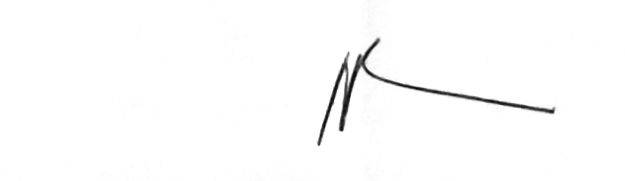                                                                           (ลงชื่อ) 				                                         (นางสาวนวรัตน์  เพ็ชรเรือนทอง)                                                                        ปลัดเทศบาลตำบลยุโปความเห็นนายกเทศมนตรีตำบลยุโป ..........................................................................................................................................................................................................................................................................................................................................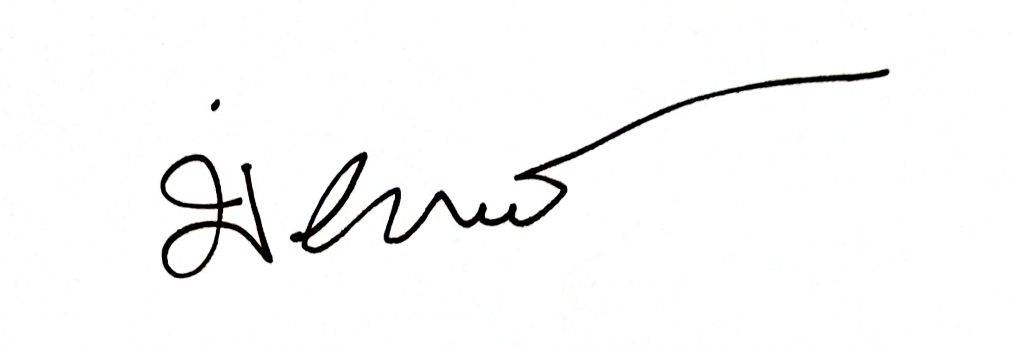                                                                          (ลงชื่อ)				                                          (นายนิรันดร์  เพชรแท้)                                                                                  นายกเทศมนตรีตำบลยุโป